Edwalton, Gamston & District U3A (EGDU3A)Newsletter March 2019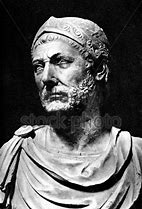 Our Motto is ‘Live, Laugh and Learn’ – but most of all LAUGH!
“Laughter is the shortest distance between two people.” (Victor Borge)
Our Monthly Meetings are held on the 2nd Thursday of the month at 2.00 pm in Gamston Community Hall (GCH). The Hall is near Morrisons supermarket and a short walk from the stop at Morrisons for buses 5, 7 and L/shopper. There is no August meeting.**IMPORTANT NOTICE TO ALL MEMBERS**Planned Speakers for 2019Thurs 11 April: Speaker Phil Cooper. Theme ‘The Silk Road in Western China’. Prior to the talk, Ruth Smith of Notts County Council will say a few words about their meal delivery service. Thurs 9 May: This is our Annual AGM Meeting with speaker Lincs & Notts Air Ambulance. Theme ‘Saving Lives Every Day’. We will also hold a cake sale with proceeds going to the Air Ambulance service.Thurs 13 June: Speaker Nigel MacKnight. Theme ‘Life as an author + Holding on tight + World Water Speed Record Attempt’.Thurs 11 July: About Tuxford, a traditional stone-ground windmill. With a chance to buy grains and cakes.Thurs 8 August: There is no monthly meeting at GCH but there will be an informal coffee get-together at 2.00 pm in The Meadow Covert pub for anyone interested.Thurs 12 September: Speaker Emma Sheardown (World ParaDressage Champion). Theme ‘There’s no Such Word as Can’t’.Thurs 10 October: Speaker Kay Gugliotta. Theme ‘Chalk to Fork Heritage and Future’ – focussing on agricultural societies and county shows in Nottinghamshire.Thurs 14 November: Annual Open Meeting. An opportunity to see what EGDU3A has to offer and to recruit new members.Thurs 12 December: Speaker David Skillen. Theme ‘Knitters, Nailers and Traitors’ – about Belper and the Industrial Revolution.Did You Know?Riviera Travel: EGDU3A members with a membership card who book a holiday via Riviera Travel can benefit EGDU3A itself. When you pay the cost of your holiday, EGDU3A will receive 10% of the purchase price. Tel 01283 742300 and mention Edwalton, Gamston and District U3A when booking. Brochures are available from www.utariviera.co.uk. See Mike Brandt (Membership Secretary) for a membership card.Broadway Cinema: U3A members can enjoy special rates at The Broadway Cinema for their Silver Screen Showing each Thursday at 10.30 am or 1.30 pm unless shown otherwise. Show your U3A membership card and the price is £4.50 including tea or coffee and a biscuit. See Mike Brandt for a membership card. Legal Helpline: U3A members can access a 24-hour Legal Helpline by phoning 0344 770 1040 and quoting U3A Legal Helpline.Community Save a Life Scheme: This is a FREE online national training scheme designed to teach everyone basic life-saving skills. It can be accessed by visiting the following website: www.virtual-college.co.uk/prepared.EGDU3A WebsiteOur website (https://edgamu3a.weebly.com) provides information and pictures about the monthly meetings, how to join, range of interest groups and other matters. Our Webmaster, Steve Barrett, would welcome comments, ideas, photos, group updates, etc. Please contact Steve at stevebar555@yahoo.co.uk or edgamu3a.weebly.comPlease note that we now have a Facebook page which members can access via our website home page. In addition, news items and photos can be emailed to Sandra Morrey at sandra@morrey.bizYour Interest Groups and EventsIf you have ideas or would like to start an Interest Group, contact Mike Groves (Groups Coordinator) at a meeting or at grovesfamily@hotmail.com. If there is something, e.g. general equipment, that you need for your group, please let Mike Groves or Richard Davis (Treasurer) know so that we can plan appropriate funding. For example, a new group could obtain funding for an invited speaker if their first meeting is open to all members.Refreshment Duty Rota at Monthly MeetingsInterest Group members take turns to manage ‘tea and biscuits’ at our monthly meetings in GCH. For the next meetings, responsibility falls as follows:Thurs 14 Mar: French Group	Thurs 11 Apr: Gardening GroupNew Science Interest Group!Will meet on the 3rd Wed of the month. However, there will be a start-up meeting at 2.00 pm on Wed 20 March at Holme Pierrepont & Gamston Village Hall for a talk by John Parry on ‘Global Warming’ and to learn members’ thoughts on possible future topics. If you are interested in attending, contact John Todd on johnh.todd@yahoo.co.uk or 0115 914 7074.Current Interest GroupsArt Appreciation. We meet on the 3rd Wed morning of the month. Venues usually rotate through members’ homes. The next meeting is on Wed 20 Mar at 6 The Paddocks, Edwalton to discuss further ‘The Nation’s Favourite Artworks’. For further information, contact Roy Townsend at roy.townsend@btinternet.comBook Group. Meets on the 2nd Tues of the month at 2.30 pm in a member’s home. New members are welcome. The next meeting should be on Tues 12 Mar for ‘The Hotel on the Corner of Bitter and Sweet’ by Jamie Ford. For further information, please contact Roy Townsend at roy.townsend@btinternet.comBridge Group. Meets at 2.15 pm every Tues in a member’s home. New members (seasoned players or beginners) are welcome. Come along, you don’t need a partner. For further information, contact Ann Widdowson at annwid62@gmail.comChatterbox Group. Meets on the 2nd Wed of the month at 11.00 am in The Meadow Covert. The next meeting is on Wed 13 Mar. Please try and come (men and women) for an hour of chat, coffee and cake. For further information, please contact Chris Shaw at 0115 974 5512 or chrisshaw20038@hotmail.comCraft Group. Meets on the 1st Mon of the month, usually at 10.00 am in The Holy Spirit Social Centre, Victoria Road, West Bridgford. On Mon 4 Mar, a session on ‘Card Making’ will be led by Pam Burley. For further information, contact Prue Brandt at pruebrandt@hotmail.comCraft Project Group. We are affiliated to the Craft Group but have our own agenda. We meet at 10.00 am on the 3rd Mon of the month at the home of a group member. The next meeting is on Mon 18 Mar. For further information, contact Sue Harding at susan.harding66@outlook.comFamily History Group. Meets on the 1st Mon of the month at 2.00 pm. The next meeting is on Mon 4 Mar at The Willow Tree pub. For further information, please contact Ann Widdowson at annwid62@gmail.comFrench. We are a mix of learners and competent speakers seeking to improve their reading, writing and speaking skills. We meet at 11.00 am in The Meadow Covert pub on the 3rd Wed of the month. On Wed 20 Mar, the session will be led by Cherry Brandon on a topic to be decided. For further information, please contact Terry Mayhew at terry.mayhew@nottingham.ac.ukGardening. Meets usually on the 1st Thurs of the month at members’ homes or elsewhere. On Thurs 7 Mar, we meet at 11.00 am at Dumbleside (17 Bridle Rd, Burton Joyce), a garden with a steeply-banked stream, primulas, irises, spring bulbs and woodland walks of massed cyclamen. Cost £6, including coffee + biscuits. Park on Glen Rd or Lambley Lane. If going, contact Sheila Burrows at sheilaburrows55@hotmail.com. Also, the group is starting a plant table so bring along plants to donate or swap. Further information from Beverley at bevclare.bc@gmail.comHistory. We study many aspects of History (local history, war, education, etc) and welcome suggestions from members. We meet at 2.00 pm on the 2nd Mon of the month in the Willow Tree pub. Our next meeting is on Mon 11 Mar when Paul Hudson will talk about ‘The Poor’ with follow-on from ‘Morris and the Chartists’. Due to size constraints, the group is now full. For further information, contact Paul Hudson at phudson8@aol.com Italian. We are a mix of beginners and improvers meeting normally on the 1st and 4th Thurs and 2nd and 3rd Fri of the month at 2.00 pm in the Willow Tree pub. This is served by buses 5, 6 and 7. We meet next on Thurs 7 Mar (Willow Tree), Fri 15 Mar (at Taste Café, Clumber Rd off Melton Rd at 2.30 pm and with delicious cakes!), Fri 22 Mar (Willow Tree) and Thurs 28 Mar (at Taste Café, I need to book this to reserve a table, so please let me know if you are coming). The course book is the DK 15 Minute Italian (ISBN 978-4093-7759-7, price £7.99 or, with CD, £25.00), plus any phrase book you can buy from a charity shop (DK and Berlitz are good). For further information, contact Chris Shaw at chrisshaw20038@hotmail.com Lunch Club. A great opportunity to meet socially each month over lunch. Come and join us. Pay for yourself on the day and help decide a date and place for the next meeting. Let us know if you need a lift. We meet next at noon on Thurs 21 Mar at the Tailors Arms, Wilford Lane. For further information, contact Mike Groves at grovesfamily@hotmail.comMusic Appreciation. We meet on the 1st Fri of the month usually at 2.30 pm in the home of a group member. Items are provided by the host or members’ suggestions. We meet next at 2.00 pm on Fri 1 Mar at a venue to be decided (suggestions please!). If intending to come, contact Chris Shaw at chrisshaw20038@hotmail.comOutings Group. Please sign up at one of our monthly meetings to join an outing. For further information, contact Joan Mayhew at joanmayhew@hotmail.com. Planned trips:Tues 12 Mar 2.00 pm: Trent Bridge Cricket Ground tour. Free for NCCC members or £4 (also £2 concessionary).Thurs 28 Mar 10.00 am: Glass-making session at Tollerton Studio. Make your own bowl, coaster or light catcher under expert tuition. All materials provided. No places left!Mon 1 April 7.00 pm: Pub Quiz at The Meadow Covert. Sign up/pay no later than one week before.Tues 30 April 1.30 pm: Bell Foundry, Loughborough, £10. The world’s largest working bell foundry whose bells are found all over the English-speaking world!Tues 21 May 10.30 am: Museum of Timekeeping, near Newark, cost £10.Thurs 6 June 11.00 am: Norwell Nurseries, near Newark, cost £6.50. Guided tour of gardens featured in list of ‘Gardens to visit in 2019’. Rare and unusual herbaceous perennials, national collection of over 140 hardy chrysanthemums and of Astrantias. Gardening group outing but all welcome.Mon 24 June 2.00 pm: Thrumpton Hall, cost £17.50. Tour of private house and free time to explore gardens. Includes tea/coffee, biscuits.Tues 9 July 10.30 am: Framework Knitters Museum, cost £6. A 2-hour guided tour with an introduction. Tea/coffee for £1.50. Tues 2 Sept 11.00 am: Derby Sewage Works and Water Treatment, Spondon, free guided tour of the site! Find out what happens to waste water when you flush the toilet and how water is cleaned ready to be returned to the river. Interested in Future Visits? The Outings Team is considering visits to places further afield but would like to know if this would appeal to members. Please sign up (without commitment) at the next Monthly Meeting if you would be interested in visiting the following sites in Staffordshire: National Brewery Museum (Burton-on-Trent), Amazon Warehouse (Rugeley) or Gladstone Pottery (Stoke-on-Trent). What about a Great Central Railway ‘fine dining’ trip, cost £35?Painting. Meets on the 3rd Thurs of the month at 10.00 am at the home of Josephine Cutts. We meet next on Thurs 21 Mar when the topic will be ‘Ruined’. There is a short waiting list but, at present, we have no room for new members. For further information, please contact Josephine Cutts at etndil@icloud.comPhotography for Fun. We enjoy our photography and meet on the 3rd Mon of the month at 2.00 pm in Holme Pierrepont & Gamston Village Hall. Each session, we allow 8 photos per person to permit more in-depth discussion. The next meeting (Mon 18 Mar) has the theme ‘Doors and Windows’. For further information, please contact Stan Darling at stan@darlings.orgScrabble. We meet on the 3rd Mon of the month at 2.00 pm at a member’s home usually on a rotational basis. Our next meeting is on Mon 18 Mar. We are a friendly, social group with the main aim simply to enjoy ourselves. There is no record of winners or losers and no league. New members are always welcome! For further information, contact Sue Brittain at suebrittain@hotmail.co.ukShakespeare Play Reading Group. We meet on the 4th Thurs of the month at 2.15 pm at the home of Josephine Cutts. The aim is to read from Shakespeare plays but other playwrights may feature. The next meeting is on Thurs 28 Mar when members will continue to read parts from ‘Macbeth’. If members cannot attend, please let Josephine know. For further information, contact Josephine Cutts at etndil@icloud.comSinging for Fun Group. This restarted group meets at 10.00 am on Tues 26 Mar at Holme Pierrepont & Gamston Village Hall with coffee and biscuits followed by a 10.30 am singalong. No auditions, just come along and enjoy! For more information, contact Chris Shaw at chrisshaw20038@hotmail.comBeginners’ Spanish Level 2. Meets on the 2nd and 4th Mon of the month at 11.00 am in the Meadow Covert. The next dates are Mon 11 and 25 Mar. Currently, we study Unit 10 of Pasos 1 Spanish Beginners Course, covering modes of transport, buying train tickets and aspects of the Spanish railway network (RENFE). We will also consider holidays and plans using the Future tense. For further information, please contact Janet Fishel at janetfishel@yahoo.comStamp Collectors’ Group. Meets occasionally at the home of John Todd but has not met recently. We welcome anyone who wants to show us their stamp collection. We are not experts so meetings are very relaxed. For further information, or to join, contact John Todd at johnh.todd@yahoo.co.uk or 0115 914 7074  Walking Group. Meets for a 4-7 miles walk at 10.00 am on the 3rd Tues of the month outside Gamston Community Hall. New members are welcome to join us to enjoy a walk and meet new friends! On Tues 19 Mar, we will follow the canal to Cotgrave Country Park and on to Radcliffe for lunch (if interested). We can return by bus or on foot. For further information contact Jean Hudson at egdu3awalks@gmail.com or on 07881 850123.Wine Tasting Group. Meets at 2.00 pm on the 4th Wed of the month in Holme Pierrepont & Gamston Village Hall. We meet next on Wed 27 Mar. Details of the wines to be reviewed and sampled will be supplied beforehand. Our group is very much centred on the “Live, Laugh and Learn” approach without getting too serious. For further information, contact Richard Davis at richarddavis803@gmail.com or on 0115 981 2970. Writing for Fun. We meet at 10.30 am on the 1st Thurs of the month at the home of a group member. On Thurs 7 Mar, the topic will be ‘The Meeting’. Due to size constraints, the group is now full. For further information, contact Pauline Barrett at tollertonpolly220@gmail.comSummary Information about Interest GroupsDiary Summary of This Month’s Events and Interest GroupsYour Current Executive CommitteeChair (Officer): Currently vacantVice Chair & Publicity (Officer): George Golledge, gosh.golledge@ntlworld.comTreasurer (Officer): Richard Davis, richarddavis803@gmail.comBusiness Secretary (Officer): Cherry Brandon, c.brandon2@ntlworld.comMembership Secretary: Mike Brandt, mikebrandt100@gmail.comGroups Coordinator: Michael Groves, grovesfamily@hotmail.comOutings Coordinator: Joan Mayhew, joanmayhew@hotmail.comWebmaster: Steve Barrett, stevebar555@yahoo.co.ukNewsletter Editor: Terry Mayhew, terry.mayhew@nottingham.ac.ukSpeaker Seeker: Frank Hard, hard552@sky.comMinute Taker & Door Keeper: Jill Kelly, william.kelly60@ntlworld.comRefreshments: Sue Ambler, sue.ambler@icloud.comPast Chair: Chris Shaw, chrisshaw20038@hotmail.comSynopsis of Committee Job DescriptionsThe 4 Officers are ‘must have’ posts and contribute to U3A as follows:Chair & Vice Chair: Act together to co-host Main Meetings and chair the Executive Committee. Meet and greet new people.Treasurer: Keeps track of incomes and outgoings. Prepares regular reports for monthly and annual accounts.Business Secretary: Two-way communicator between local and national U3A mainly via email and phone. Needs computer skills.Other posts/duties:Membership Secretary: Works with Treasurer on membership issues. Maintains up-to-date database of paid-up members and magazine subscribers.Groups Coordinator: Liaises with leaders of all current and planned Interest Groups.Outings Coordinator: As part of a team, organises our U3A outings and attends monthly meetings to sign-up and take payment from members who wish to enrol on any of them.Webmaster: Maintains and updates our website. Needs computer skills.Newsletter Editor: Advertises to members each month information about all our U3A activities.Speaker Seeker: Finds and arranges speakers for our monthly meetings.Minute Taker: Maintains and circulates record of minutes for meetings of Executive Committee.Door Keeper: Meets members and visitors attending our monthly meetings and passes entry donations to the Treasurer.Refreshments: Liaises with leaders of Interest Groups to arrange a duty rota for ‘tea and biscuits’ at monthly meetings.Publicity: Helps advertises and promote our U3A via posters, leaflets, etc.GroupMeetingsLeadersContactsArt Appreciation3rd Wed amRoy Townsendroy.townsend@btinternet.comBook Club2nd Tue 2.30pmRoy Townsendroy.townsend@btinternet.comBridgeEach Tue 2.15pmAnn Widdowsonannwid62@gmail.comChatterbox2nd Wed 11amChris Shawchrisshaw20038@hotmail.comCrafts1st Mon 10.00amPrue Brandtpruebrandt@hotmail.comCraft Project3rd Mon 10.00amSusan Hardingsusan.harding66@outlook.comFamily History1st Mon 2.00pmAnn WiddowsonPaul Hudsonannwid62@gmail.comphudson@aol.comFrench3rd Wed 11.00amTerry Mayhewterry.mayhew@nottingham.ac.ukGardening1st Thurs pmBeverley Clarebevclare.bc@gmail.comHistory2nd Mon 2.00pmPaul Hudsonphudson8@aol.comItalian1st and 4th Thurs and 2nd and 3rd Fri 2.00pmChris Shawchrisshaw20038@hotmail.comMusic Appreciation1st Fri 2.30pmChris Shawchrisshaw20038@hotmail.comOutingsSee NewsletterJoan Mayhewjoanmayhew@hotmail.comPainting3rd Thurs 10.00amJosephine Cuttsetndil@icloud.comPhotography for Fun3rd Mon 2.00pmStan Darlingstan@darlings.org.ukScrabble3rd Mon 2.00pmSue Brittainsuebrittain@hotmail.co.ukShakespeare Play Reading4th Thurs 2.15pmJosephine Cuttsetndil@icloud.comSinging for Fun4th Tue 10.00am Chris Shawchrisshaw20038@hotmail.comSpanish2nd and 4th Mon 11.00amJanet Fisheljanetfishel@yahoo.comStamp CollectingOccasionalJohn Toddjohnh.todd@yahoo.co.ukWalking 4-7 miles3rd Tue 10.00amJean Hudsonegdu3awalks@gmail.comWine Tasting4th Wed 2.00pmRichard Davisricharddavis803@gmail.comWriting for Fun1st Thurs 10.30amPauline Barretttollertonpolly220@gmail.comOrder of Day in MonthMonday4th,11th,18th,25thTuesday5th,12th,19th,26th Wednesday6th,13th, 20th,27th Thursday7th,14th,21st,28th Friday1st,8th,15th, 22nd 1st am4th Craft Grp7th Writing for Fun1st pm4th Family History5th Bridge7th Gardening7th Italian1st Music Appreciation2nd am11th Spanish13th Chatterbox2nd pm11th History 12th Book Club12th Bridge14th Monthly Meeting at GCH8th Italian3rd am18th Craft Project Group19th Walking Group 20th Art Appreciation20th French20th Science21st Painting Group3rd pm18th   Photography for Fun18th Scrabble19th Bridge21st Lunch Club15th Italian4th am25th Spanish26th Singing for Fun28th Tollerton Studio Glass-making Event4th pm26th Bridge27th Wine Tasting28th Italian28th Shakespeare Play Reading